РЕШЕНИЕ«Об освобождении юридических и физических лиц от уплаты (снижения) арендной платы по договорам аренды земельных участков, находящихся в собственности городского поселения город Мелеуз муниципального района Мелеузовский район Республики Башкортостан, предоставленных для размещения объектов торговли (торговых центров, торгово-развлекательных центров (комплексов)) площадью свыше 5000 кв. м и гостиничных комплексов»В соответствии с Планом дополнительных мер по повышению устойчивости экономики Республики Башкортостан с учётом внешних факторов, в том числе связанных с распространением новой коронавирусной инфекции, утвержденного распоряжением Главы Республики Башкортостан от 1 июня 2020 года № РГ-153, руководствуясь Распоряжением Правительства Республики Башкортостан от 18 июня 2020 года № 609-р, Совет городского поселения город Мелеуз муниципального района Мелеузовский район Республики БашкортостанР Е Ш И Л: 1. Заключить с юридическим или физическим лицом в течение 10 рабочих дней со дня их обращения дополнительного соглашения, предусматривающего освобождение от уплаты арендной платы с 1 апреля 2020 года по 31 декабря 2020 года по договору аренды земельных участков, находящихся в собственности городского поселения город Мелеуз муниципального района Мелеузовский район Республики Башкортостан заключенного до 1 апреля 2020 года и предоставленного:для размещения объектов торговли (торговых центров, торгово-развлекательных центров (комплексов)) площадью свыше 5000 кв. м, в случае заключения арендодателем объекта недвижимости с арендаторами дополнительных соглашений к договорам аренды, предусматривающих снижение арендной платы в 2020 году не менее чем на 30%, при условии сохранения в течение всего периода действия освобождения среднесписочной численности работников обратившегося юридического или физического лица об освобождении от уплаты арендной платы не менее 90% от количества работников в марте 2020 года;для размещения гостиничных комплексов при условии сохранения в течение всего периода действия освобождения среднесписочной численности работников обратившегося юридического или физического лица об освобождении от уплаты арендной платы не менее 90% от количества работников в марте 2020 года.2. Уведомление в течение 5 рабочих дней со дня принятия настоящего решения юридических и физических лиц - арендаторов земельных участков, находящихся в собственности городского поселения город Мелеуз муниципального района Мелеузовский район Республики Башкортостан, предоставленных для размещения объектов торговли (торговых центров, торгово-развлекательных центров (комплексов)) площадью свыше 5000 кв. м и гостиничных комплексов, о возможности заключения дополнительных соглашений в соответствии с пунктом 1 настоящего Решения.3. Настоящее решение действует по 31 декабря 2020 года и подлежит официальному опубликованию (обнародованию) в установленном порядке.Глава городского поселения город Мелеузмуниципального района Мелеузовский район Республики Башкортостан -		председатель Совета 	      		 		                               А.Л. Шадринг. Мелеузот  «04» сентября 2020 г.№ 208                    СОВЕТ ГОРОДСКОГО ПОСЕЛЕНИЯ ГОРОД МЕЛЕУЗ МУНИЦИПАЛЬНОГО РАЙОНА МЕЛЕУЗОВСКИЙ РАЙОН РЕСПУБЛИКИ БАШКОРТОСТАН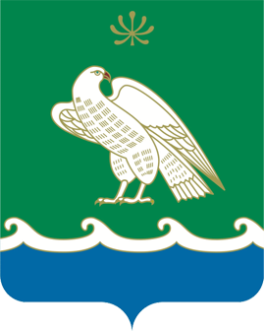 БАШҠОРТОСТАН РЕСПУБЛИКАҺЫ МӘЛӘҮЕЗ РАЙОНЫ МУНИЦИПАЛЬ РАЙОНЫНЫҢ МӘЛӘҮЕЗ ҠАЛАҺЫ ҠАЛА БИЛӘМӘҺЕ СОВЕТЫ453850, г. Мелеуз ул. Воровского, 4453850, Мәләүез, Воровский урамы, 4Тел.: 7(34764)-3-51-53, факс: 7(34764)-3-52-35,e-mail:54.sovet@bashkortostan.ru,сайт: http://meleuzadm.ru/Тел.: 7(34764)-3-51-53, факс: 7(34764)-3-52-35,e-mail:54.sovet@bashkortostan.ru,сайт: http://meleuzadm.ru/Тел.: 7(34764)-3-51-53, факс: 7(34764)-3-52-35,e-mail:54.sovet@bashkortostan.ru,сайт: http://meleuzadm.ru/ОГРН   1050203025828       ИНН   0263011186       КПП   026301001ОГРН   1050203025828       ИНН   0263011186       КПП   026301001ОГРН   1050203025828       ИНН   0263011186       КПП   026301001